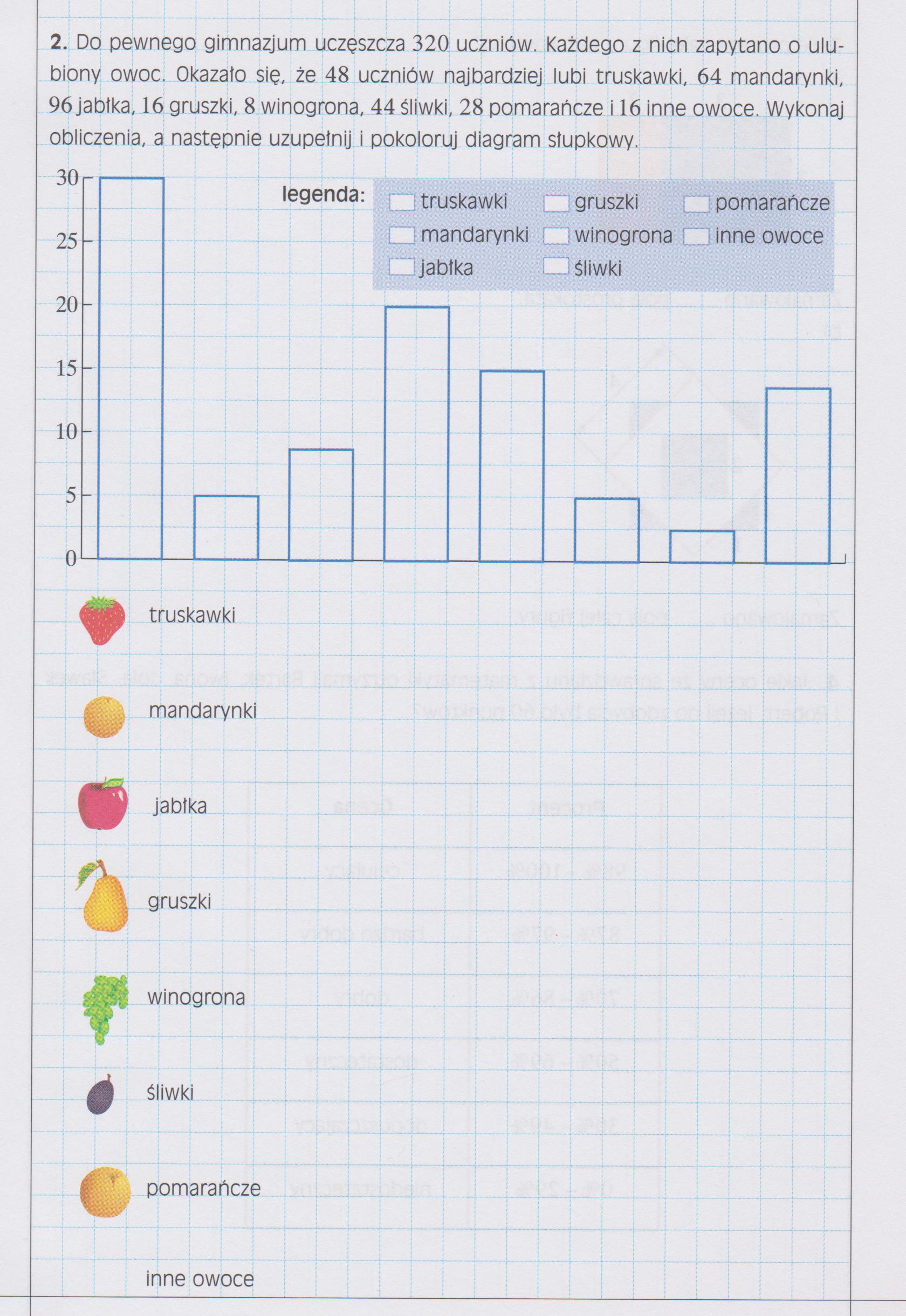 Podpowiedźtruskawki:      śliwki :  